Занятие для младших групп по ознакомлению с окружающим миром"Кладовая природы"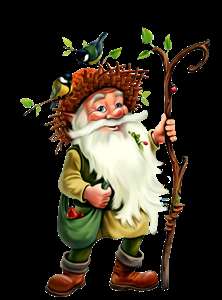    Здравствуйте, ребята! Я добрый лесовичок. Я по лесу хожу, за порядком слежу. Смотрю, то ветка сломана, то гнездо разорено, то цветы помяты. Вот и решил я помощников себе подыскать. Чтобы помогали мне. Не успеваю я один то все леса обойти. Вы поможете мне?Но сначала, я вас проверю. Хорошо ли вы лес знаете....Богата и разнообразна природа. На суше, в воздухе, в воде - всюду кипит жизнь. Эта жизнь полна тайн, загадок, чудес. Сегодня мы побываем в кладовой природы и вспомним, какие сокровища там хранятся.     Ребята, а знаете ли вы, что такое природа?Природа - это всё то, что нас окружает и не создано руками человека.Один замечательный писатель и большой любитель окружающей среды М. Пришвин писал: "Мы хозяева нашей природы, а она для нас кладовая с великими сокровищами жизни!"     Ребята, как вы думаете о каких сокровищах говорил М. Пришвин? Правильно, это растения, животные, птицы, рыбы, которые живут рядом с нами на нашей земле!     Давайте вместе со мной отправимся в лес и посмотрим, какие сокровища в нем спрятаны.  А ветерок нам поможет.  Возьмитесь за руки со своими родителями, закройте глаза и дружно скажите: "Ветерок подуй сильней, унеси нас в лес скорей"!  рис. 1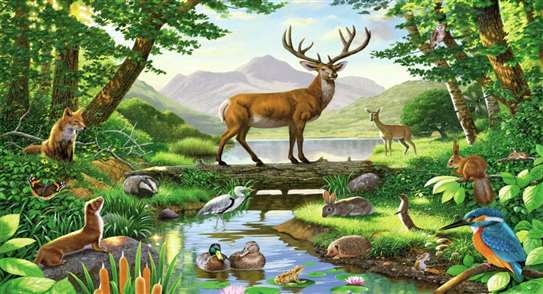  Вот и оказались мы с вами в лесу. Ребята, посмотрите на картинку (рис. 1), что вы видите?  Назовите всех жителей леса, кто изображен на картинке.      Отправимся мы с вами дальше, в глубь леса. Посмотрите, ребята, что изображено на картинке (рис.2)? Какие деревья вам встречались? Родители, помогите детям назвать их правильно.  рис.2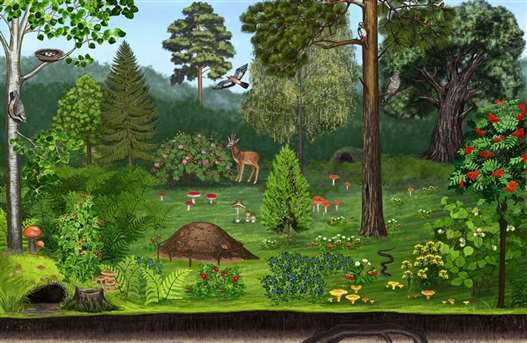 Ребята, посмотрите на следующие картинки (рис.3,4,5) и расскажите мне, лесовичку, какой клад  хранит в себе наш лес?Правильно, это ягоды, грибы, а так же шишки, желуди, орехи. А какие листочки у деревьев, все разные. А цветы какие, много природа цветов нам подарила. И насекомые, ребята, тоже приносят свою пользу! Много всего хранит в себе лес.  рис. 3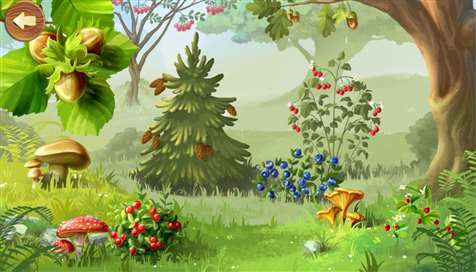 А цветов сколько природа нам подарила!  рис. 4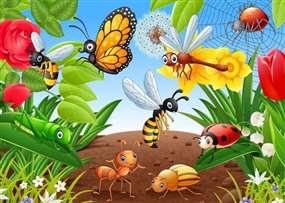 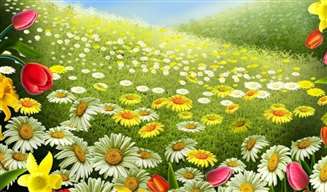                                                  Насекомые нашего леса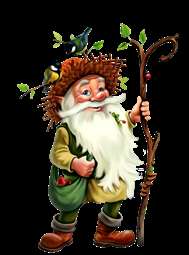 Ну вот и вернулись мы обратно из леса нашего. Понравилось вам, ребята, в лесу? Сколько красоты в нем, пользы. И воздух в всегда чистый, свежий. Подумал я, ребята, и решил назначить вас своими помощниками!Будете помогать мне лес оберегать, следить за чистотой.Ведь если лес не сберечь, то кладовая природы опустеет. Вы согласны со мной? До свидания, ребята,  отправляюсь я в лес обратно. Заждались меня мои жители лесные. А вам задание даю ответственное.Определите, ребятки, к какому времени года относится каждое дерево - береза?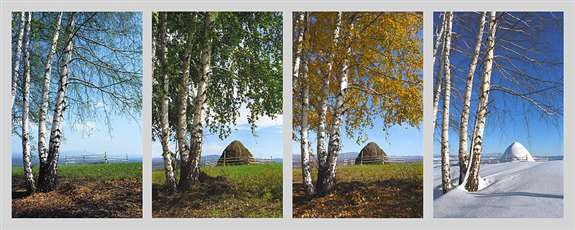 